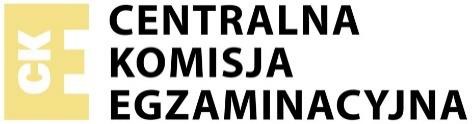 Na podstawie:art. 9a ust. 2 pkt 10 lit. a tiret pierwsze ustawy z dnia 7 września 1991 r. o systemie oświaty (Dz.U. z 2022 r. poz. 2230)rozporządzenia Ministra Edukacji i Nauki z dnia 2 sierpnia 2022 r. w sprawie szczegółowych warunków i sposobu przeprowadzania egzaminu ósmoklasisty (poz. 1636)rozporządzenia Ministra Edukacji i Nauki z dnia 1 sierpnia 2022 r. w sprawie egzaminu maturalnego (poz. 1644, z późn. zm.), dotyczącego egzaminu maturalnego w Formule 2023rozporządzenia Ministra Edukacji Narodowej z dnia 21 grudnia 2016 r. w sprawie szczegółowych warunków i sposobu przeprowadzania egzaminu maturalnego(Dz.U. z 2016 r. poz. 2223, z późn. zm.), dotyczącego egzaminu maturalnego w Formule 2015rozporządzenia Ministra Edukacji i Nauki z dnia 21 marca 2022 r. w sprawie organizacji kształcenia, wychowania i opieki dzieci i młodzieży będących obywatelami Ukrainy (Dz.U. poz. 645, z późn. zm.)art. 42 ust. 2 ustawy z dnia 17 maja 1989 r. o gwarancjach wolności sumienia i wyznania (Dz.U. z 2023 r. poz. 265) oraz rozporządzenia Ministrów Pracy i Polityki Socjalnej oraz Edukacji Narodowej z dnia 11 marca 1999 r. w sprawie zwolnień od pracy lub nauki osób należących do kościołów i innych związków wyznaniowych w celu obchodzenia świąt religijnych nie będących dniami ustawowo wolnymi od pracy (Dz.U. Nr 26 poz. 235)ustalam harmonogram przeprowadzania egzaminu ósmoklasisty oraz egzaminu maturalnego w 2024 r.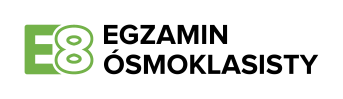 Czas trwania egzaminu ósmoklasisty z poszczególnych przedmiotów1 Komunikat dyrektora Centralnej Komisji Egzaminacyjnej z 17 sierpnia 2023 r. w sprawie szczegółowych sposobów dostosowania warunków i form przeprowadzania egzaminu ósmoklasisty w roku szkolnym 2023/2024Harmonogram egzaminu maturalnego w terminie głównym	dla absolwentów wszystkich typów szkół; taki sam dla egzaminu w Formule 2023 oraz w Formule 2015* pp – poziom podstawowy; pr – poziom rozszerzony; dj – poziom dwujęzyczny** Dodatkowe zadania egzaminacyjne w języku obcym z biologii, chemii, fizyki, geografii, historii, matematyki mogą rozwiązywać absolwenci szkół lub oddziałów dwujęzycznych, w których przedmioty te były nauczane w języku obcym nowożytnym.HARMONOGRAM EGZAMINU MATURALNEGO W TERMINIE DODATKOWYM*	taki sam dla egzaminu w Formule 2023 oraz w Formule 2015; dla zdających (absolwentów wszystkich typów szkół), którzy uzyskali zgodę dyrektora okręgowej komisji egzaminacyjnej na przystąpienie do egzaminu maturalnego w terminie dodatkowym* Informacja o miejscach przeprowadzania egzaminu zostanie umieszczona na stronie internetowej właściwej okręgowej komisji egzaminacyjnej w ostatnim tygodniu maja 2024 r.** pp – poziom podstawowy; pr – poziom rozszerzony; dj – poziom dwujęzyczny*** Dodatkowe zadania egzaminacyjne w języku obcym z biologii, chemii, fizyki, geografii, historii, matematyki mogą rozwiązywać absolwenci szkół lub oddziałów dwujęzycznych, w których przedmioty te były nauczane w języku obcym nowożytnym.HARMONOGRAM EGZAMINU MATURALNEGO W TERMINIE POPRAWKOWYM*	taki sam dla egzaminu w Formule 2023 oraz w Formule 2015; dla zdających (absolwentów wszystkich typów szkół), którzy przystąpili do egzaminu maturalnego ze wszystkich przedmiotów obowiązkowych i nie zdali egzaminu tylko z jednego przedmiotu w części ustnej albo w części pisemnejCzęść pisemna – 20 sierpnia 2024 r. (wtorek), godz. 9:00Część ustna (język polski, języki mniejszości narodowych, języki obce nowożytne) –21 sierpnia 2024 r. (środa).Informacja o miejscu egzaminu zostanie umieszczona na stronie internetowej właściwej okręgowej komisji egzaminacyjnej w terminie do 9 sierpnia 2024 r.Czas trwania egzaminu maturalnego z poszczególnych przedmiotów w części pisemnej Egzamin maturalny w Formule 2023	Czas trwania egzaminu może być przedłużony w przypadku dostosowań określonych w Komunikacie dyrektora Centralnej Komisji Egzaminacyjnej z 17 sierpnia 2023 r. w sprawie szczegółowych sposobów dostosowania warunków i form przeprowadzania egzaminu maturalnego w roku szkolnym 2023/2024.** Dodatkowe zadania egzaminacyjne w języku obcym z biologii, chemii, fizyki, geografii, historii, matematyki mogą rozwiązywać absolwenci szkół lub oddziałów dwujęzycznych, w których przedmioty te były nauczane w języku obcym nowożytnym.*** pp – poziom podstawowy; pr – poziom rozszerzony. Egzamin maturalny w Formule 2015	Czas trwania egzaminu może być przedłużony w przypadku dostosowań określonych w Komunikacie dyrektora Centralnej Komisji Egzaminacyjnej z 17 sierpnia 2023 r. w sprawie szczegółowych sposobów dostosowania warunków i form przeprowadzania egzaminu maturalnego w roku szkolnym 2023/2024.** Przerwa między poszczególnymi częściami egzaminu z informatyki na poziomie rozszerzonym trwa 30 minut.*** Dodatkowe zadania egzaminacyjne w języku obcym z biologii, chemii, fizyki, geografii, historii, matematyki mogą rozwiązywać absolwenci szkół lub oddziałów dwujęzycznych, w których przedmioty te były nauczane w języku obcym nowożytnym.**** pp – poziom podstawowy; pr – poziom rozszerzony.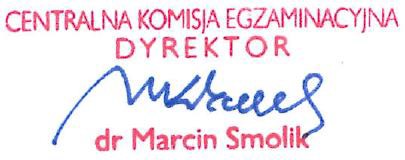 Rodzaj dokumentu:Komunikat dyrektora Centralnej Komisji Egzaminacyjnejz 17 sierpnia 2023 r. w sprawie harmonogramu przeprowadzania egzaminu ósmoklasisty oraz egzaminu maturalnego w 2024 rokuEgzamin:Egzamin ósmoklasistyEgzamin maturalny w „Formule 2023” oraz w „Formule 2015”Przedmiot:Wszystkie przedmiotyTermin egzaminu:Egzamin ósmoklasisty:Termin główny – styczeń i maj 2024 r. Termin dodatkowy – maj i czerwiec 2024 r.Egzamin maturalny:Termin główny – maj 2024 r.Termin dodatkowy – czerwiec 2024 r. Termin poprawkowy – sierpień 2024 r.Data publikacji dokumentu:17 sierpnia 2023 r.W szkołach dla dzieci i młodzieży oraz w szkołach dla dorosłych, w których naukakończy się w semestrze wiosennymW szkołach dla dorosłych, w których nauka kończy się w semestrze jesiennymW terminie głównymjęzyk polski – 14 maja 2024 r.(wtorek) – godz. 9:00matematyka – 15 maja 2024 r.(środa) – godz. 9:00język obcy nowożytny – 16 maja 2024 r. (czwartek) – godz. 9:00język polski – 10 stycznia2024 r. (środa) – godz. 9:00matematyka – 11 stycznia2024 r. (czwartek) – godz. 9:00język obcy nowożytny –12 stycznia 2024 r. (piątek) –godz. 9:00W terminie dodatkowymjęzyk polski – 10 czerwca 2024 r.(poniedziałek) – godz. 9:00matematyka – 11 czerwca 2024 r.(wtorek) – godz. 9:00język obcy nowożytny –12 czerwca 2024 r. (środa) –godz. 9:00język polski – 14 maja 2024 r.(wtorek) – godz. 9:00matematyka – 15 maja 2024 r.(środa) – godz. 9:00język obcy nowożytny – 16 maja 2024 r. (czwartek) – godz. 9:00W przypadku egzaminu ósmoklasisty przeprowadzanego w maju i w czerwcu:W przypadku egzaminu ósmoklasisty przeprowadzanego w styczniu:Termin ogłaszania wyników egzaminuósmoklasisty, w tym termin przekazania wyników szkołom3 lipca 2024 r.31 stycznia 2024 r.Termin przekazania szkołom zaświadczeń i informacjido 3 lipca 2024 r.do 31 stycznia 2024 r.Termin wydania zdającym zaświadczeń oraz informacji3 lipca 2024 r.31 stycznia 2024 r.Czas trwania (w minutach)Czas trwania (w minutach)Czas trwania (w minutach)Czas trwania (w minutach)Czas trwania (w minutach)Czas trwania (w minutach)Czas trwania (w minutach)Czas trwania (w minutach)Czas trwania (w minutach)Czas trwania (w minutach)arkusz standar- dowyprzedłuże- nie czasu, o którym mowaw pkt. 19. Komuni- katu1arkusz dla osób z auty- zmem, w tym z ze- społem Aspergeraarkusz dla osób słabowi- dzącycharkusz dla osób niewido- mycharkusz dla osób słabosłyszą- cychi niesłyszą- cycharkusz dla osóbz niepełno- sprawnością intelektualną w stopniu lek- kimarkusz dla osób z afazjąarkusz dla osób z niepeł- nosprawnością ruchową spo- wodowaną mózgowym porażeniem dziecięcymarkusz dla cudzoziem- cówO*-100O*-K00O*-100O*-200O*-400,O*-500O*-600,O*-660O*-700O*-800O*-900O*-Q00O*-C00OJ*-100język polski120do 180do 180do 180do 180do 180do 180do 180do 180do 180matematyka100do 150do 150do 150do 150do 150do 150do 150do 150do 150język obcy nowożytny90do 135do 135do 135do 135do 135do 135do 135do 13590Część ustna egzaminu maturalnegoCzęść ustna egzaminu maturalnegoCzęść ustna egzaminu maturalnegood 11 do 16 maja (z wyjątkiem 12 maja) orazod 20 do 25 majajęzyk polskijęzyki mniejszości narodowych języki obce nowożytnejęzyk łemkowski język kaszubskiEgzamin jest przeprowadzany w szkołach według harmonogramów ustalonych przez przewodniczącychzespołów egzaminacyjnych.Część pisemna egzaminu maturalnegoCzęść pisemna egzaminu maturalnegoCzęść pisemna egzaminu maturalnegoCzęść pisemna egzaminu maturalnegoMajMajGodzina 9:00Godzina 14:007wtorekjęzyk polski – pp*----------8środamatematyka – ppjęzyk kaszubski – pr* język łemkowski – prjęzyk łaciński i kultura antyczna – pr9czwartekjęzyk angielski – ppjęzyk francuski – pp język hiszpański – pp język niemiecki – pp język rosyjski – ppjęzyk włoski – pp10piątekwiedza o społeczeństwie – prjęzyk niemiecki – pr język niemiecki – dj*11, 12 – sobota, niedziela11, 12 – sobota, niedziela11, 12 – sobota, niedziela11, 12 – sobota, niedziela13poniedziałekjęzyk angielski – pr język angielski – djfilozofia – pr14wtorekbiologia – prjęzyk rosyjski – pr język rosyjski – dj15środamatematyka – prjęzyk francuski – pr język francuski – dj16czwartekchemia – prhistoria muzyki – pr17piątekgeografia – prjęzyki mniejszości narodowych – pp18, 19 – sobota, niedziela18, 19 – sobota, niedziela18, 19 – sobota, niedziela18, 19 – sobota, niedziela20poniedziałekjęzyk polski – prjęzyki mniejszości narodowych – pr21wtorekhistoria – prjęzyk hiszpański – pr język hiszpański – dj22środainformatyka – prhistoria sztuki – pr23czwartekfizyka – prjęzyk włoski – pr język włoski – dj24piątekgodz. 9:00 – matematyka w języku obcym dla absolwentów szkół lub oddziałów dwujęzycznych (pp)**godz. 9:00 – matematyka w języku obcym dla absolwentów szkół lub oddziałów dwujęzycznych (pp)**24piątekgodz. 10:35 – geografia w języku obcym dla absolwentów szkół lub oddziałów dwujęzycznych (pr)**godz. 10:35 – geografia w języku obcym dla absolwentów szkół lub oddziałów dwujęzycznych (pr)**24piątekgodz. 12:10 – chemia w języku obcym dla absolwentów szkół lub oddziałów dwujęzycznych (pr)**godz. 12:10 – chemia w języku obcym dla absolwentów szkół lub oddziałów dwujęzycznych (pr)**24piątekgodz. 13:45 – fizyka w języku obcym dla absolwentów szkół lub oddziałów dwujęzycznych (pr)**godz. 13:45 – fizyka w języku obcym dla absolwentów szkół lub oddziałów dwujęzycznych (pr)**24piątekgodz. 15:20 – biologia w języku obcym dla absolwentów szkół lub oddziałów dwujęzycznych (pr)**godz. 15:20 – biologia w języku obcym dla absolwentów szkół lub oddziałów dwujęzycznych (pr)**24piątekgodz. 16:55 – historia w języku obcym dla absolwentów szkół lub oddziałów dwujęzycznych (pr)**godz. 16:55 – historia w języku obcym dla absolwentów szkół lub oddziałów dwujęzycznych (pr)**Część ustna egzaminu maturalnegoCzęść ustna egzaminu maturalnegoCzęść ustna egzaminu maturalnego10–12 czerwcajęzyk polskijęzyki mniejszości narodowych języki obce nowożytnejęzyk łemkowski język kaszubskiEgzamin jest przeprowadzany w szkołach wedługharmonogramów ustalonych przez przewodniczących zespołów egzaminacyjnych.Część pisemna egzaminu maturalnegoCzęść pisemna egzaminu maturalnegoCzęść pisemna egzaminu maturalnegoCzęść pisemna egzaminu maturalnegoCzerwiecCzerwiecGodzina 9:00Godzina 14:003poniedziałekjęzyk polski – pp**----------4wtorekmatematyka – ppjęzyk niemiecki – pr** język niemiecki – dj**5środajęzyk angielski – pp język francuski – pp język hiszpański – pp język niemiecki – pp język rosyjski – pp język włoski – ppfilozofia – prjęzyk łaciński i kultura antyczna – pr historia muzyki – pr6czwartekbiologia – prjęzyk angielski – pr język angielski – dj7piątekwiedza o społeczeństwie – prjęzyk francuski – pr język francuski – dj8, 9 – sobota, niedziela8, 9 – sobota, niedziela8, 9 – sobota, niedziela8, 9 – sobota, niedziela10poniedziałekchemia – prhistoria sztuki – pr11wtorekmatematyka – prhistoria – pr12środageografia – prjęzyk rosyjski – pr język rosyjski – dj13czwartekfizyka – prjęzyk hiszpański – pr język hiszpański – dj14piątekinformatyka – prjęzyk polski – pr język kaszubski – pr język łemkowski – przadania w języku obcym***15, 16 – sobota, niedziela15, 16 – sobota, niedziela15, 16 – sobota, niedziela15, 16 – sobota, niedziela17poniedziałekjęzyki mniejszości narodowych – ppjęzyki mniejszości narodowych – pr język włoski – prjęzyk włoski – djTermin ogłaszania wyników egzaminu maturalnego9 lipca 2024 r.Termin przekazania szkołom świadectw, aneksów i informacji o wynikachdo 9 lipca 2024 r.Termin wydania zdającym świadectw, aneksów i informacji o wynikach9 lipca 2024 r.Termin ogłaszania wyników egzaminu maturalnego10 września 2024 r.Termin przekazania szkołom świadectw, aneksów i informacji o wynikachdo 10 września 2024 r.Termin wydania zdającym świadectw, aneksów i informacji o wynikach10 września 2024 r.PrzedmiotyArkuszeArkuszeCzas trwania(w minutach) *język polskipoziom podstawowyJęzyk polski w użyciu240język polskipoziom podstawowyTest historycznoliteracki240język polskipoziom podstawowyWypracowanie240język polskipoziom rozszerzonypoziom rozszerzony210języki mniejszości narodowychpoziom podstawowypoziom podstawowy210języki mniejszości narodowychpoziom rozszerzonypoziom rozszerzony210matematykapoziom podstawowypoziom podstawowy180matematykapoziom rozszerzonypoziom rozszerzony180języki obce nowożytnepoziom podstawowypoziom podstawowy120języki obce nowożytnepoziom rozszerzonypoziom rozszerzony150języki obce nowożytnepoziom dwujęzycznypoziom dwujęzyczny180biologia chemia filozofia fizyka geografia historiahistoria muzyki historia sztukijęzyk łaciński i kultura antyczna wiedza o społeczeństwiepoziom rozszerzonypoziom rozszerzony180język kaszubski język łemkowski informatykapoziom rozszerzonypoziom rozszerzony210dodatkowe zadania egzaminacyjne zdawane w języku obcym** – biologia (pr), chemia (pr), fizyka (pr), geografia (pr), historia (pr), matematyka (pp)***dodatkowe zadania egzaminacyjne zdawane w języku obcym** – biologia (pr), chemia (pr), fizyka (pr), geografia (pr), historia (pr), matematyka (pp)***dodatkowe zadania egzaminacyjne zdawane w języku obcym** – biologia (pr), chemia (pr), fizyka (pr), geografia (pr), historia (pr), matematyka (pp)***80PrzedmiotyArkuszeArkuszeCzas trwania(w minutach) *język polskipoziom podstawowyTest170język polskipoziom podstawowyWypracowanie170język polskipoziom rozszerzonypoziom rozszerzony180matematykajęzyki mniejszości narodowychpoziom podstawowypoziom podstawowy170matematykajęzyki mniejszości narodowychpoziom rozszerzonypoziom rozszerzony180języki obce nowożytnepoziom podstawowypoziom podstawowy120języki obce nowożytnepoziom rozszerzonypoziom rozszerzony150języki obce nowożytnepoziom dwujęzycznypoziom dwujęzyczny180biologia chemia filozofia fizyka geografia historiahistoria muzyki historia sztuki język kaszubskijęzyk łaciński i kultura antyczna język łemkowskiwiedza o społeczeństwiepoziom rozszerzonypoziom rozszerzony180informatykapoziom rozszerzony**część I60informatykapoziom rozszerzony**część II150dodatkowe zadania egzaminacyjne zdawane w języku obcym*** – biologia (pr), chemia (pr), fizyka (pr), geografia (pr), historia (pr), matematyka (pp)****dodatkowe zadania egzaminacyjne zdawane w języku obcym*** – biologia (pr), chemia (pr), fizyka (pr), geografia (pr), historia (pr), matematyka (pp)****dodatkowe zadania egzaminacyjne zdawane w języku obcym*** – biologia (pr), chemia (pr), fizyka (pr), geografia (pr), historia (pr), matematyka (pp)****80